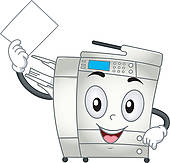 Need copies or to send a fax? Did you know that we offer “office” services? Black and White Copies - $.25 per pageColor Copies - $.50 per pageScan and Email - $1.00 per pageFax - $.50 per pageNotary - $5.00 per documentShredding - $15.00 per bankers box. 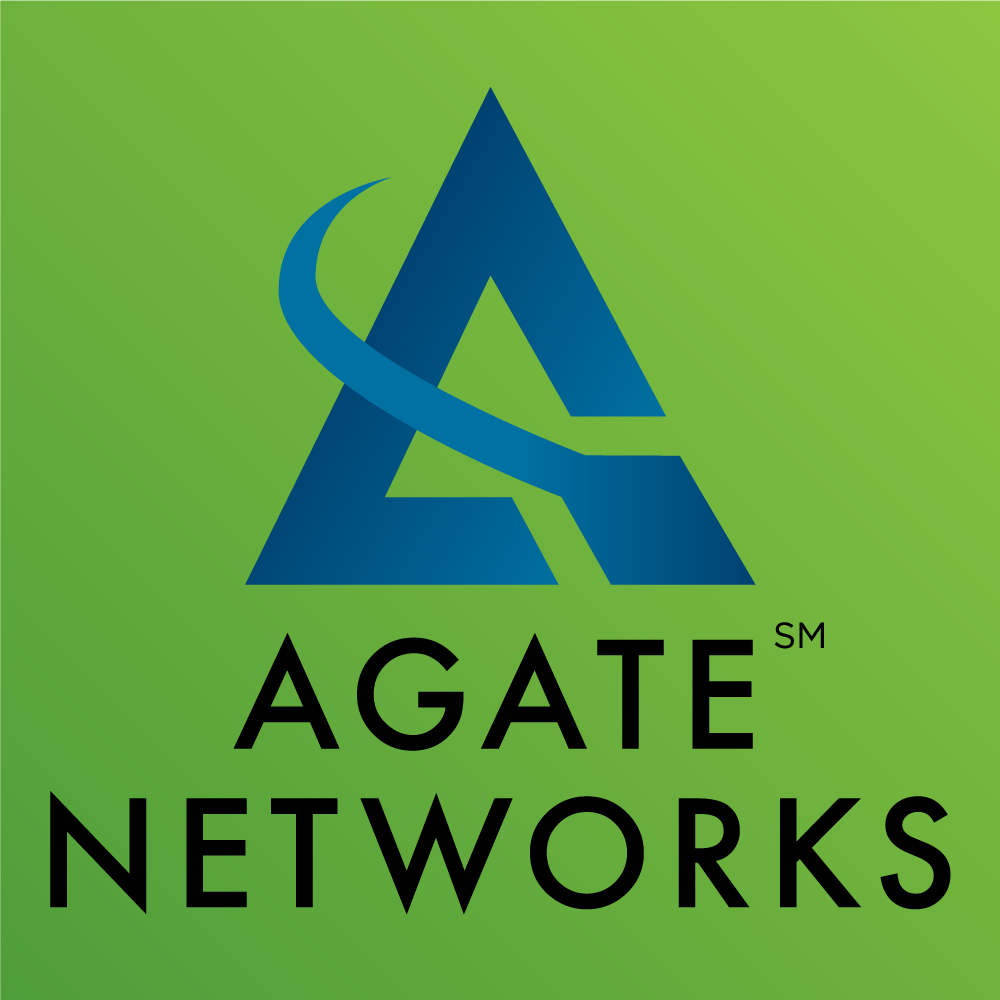 FEBRAURY 2019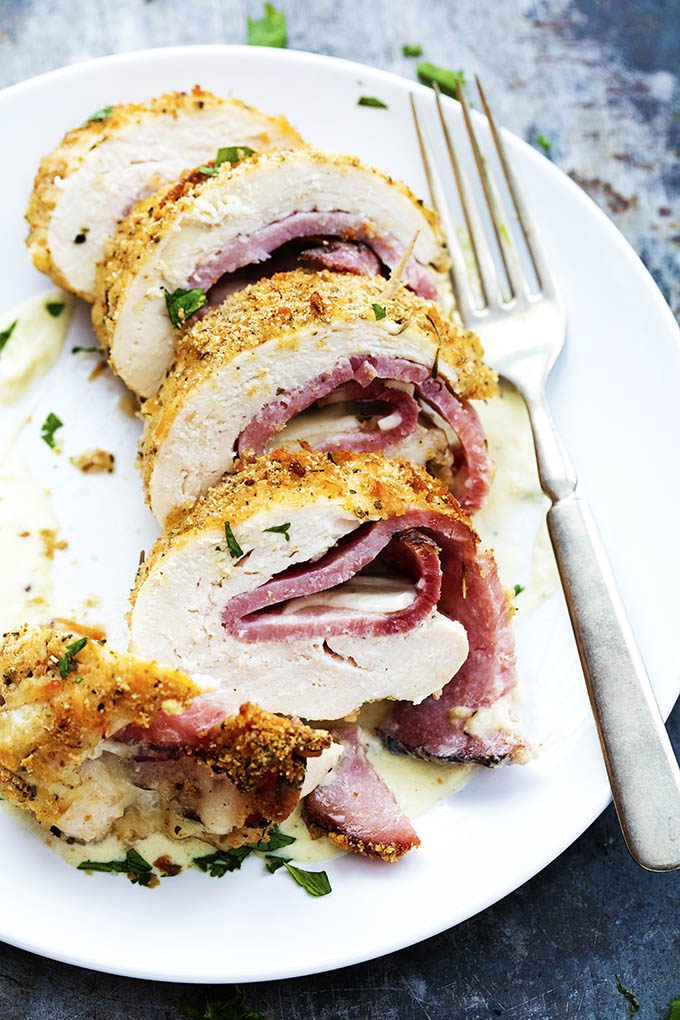 Brought to you by Prairie Realty, LLC- Call us for all your real estate needs! 719-764-3030.Chicken Cordon BlueINGREDIENTS4 chicken breasts skinless and boneless4 thin slices prosciutto di Parma1/2 pound Gruyere, grated1/4 cup all-purpose flourKosher salt and freshly ground black pepper1 cup panko bread crumbs4 sprigs fresh thyme, leaves only1 clove garlic, peeled and finely minced2 tablespoons unsalted butter, melted2 eggsExtra-virgin olive oilInstructionsPreheat oven to 350 degrees F. Lay the chicken breast between 2 pieces of plastic wrap. Using the flat side of a meat mallet, gently pound the chicken to 1/4-inch thickness. Remove the top sheet of plastic and lay 2 slices of prosciutto neatly over the top to cover the breast and sprinkle a quarter of the cheese over the prosciutto. Tuck in the sides of the breast and roll up tight like a jellyroll inside the plastic wrap. Squeeze the log gently to seal and twist both ends tight to form a nice log. Repeat with remaining chicken. Season the flour with salt and pepper. Mix the bread crumbs with thyme, garlic and kosher salt, pepper, and melted butter. The butter will help the crust brown. Beat together the eggs and season so the flour, the eggs and the crumbs are all seasoned. Remove the plastic wrap. Lightly dust the chicken with flour, dip in the egg mixture and gently coat in the bread crumbs. Lightly coat a baking pan with olive oil and carefully transfer the roulades onto it. Bake for 20 to 25 minutes until browned and cooked through. Cut into pinwheels and serve on top of Brussels Sprout Hash with Chicken Jus and Cranberry Chutney, if desired. REBRANDINGAs we welcome the New Year, we are excited to announce an important change at Agate Mutual/Prairie Networks. As of January 28, 2019, we are rebranding our name to Agate Networks. The rebranding is a result of an extensive effort designed to mirror the success and transformation of our Coop. The name Agate Networks conveys and combines Agate Mutual and Prairie Networks into one name. Over the past few years, our Coop has evolved amidst a dynamic, ever changing industry. During that time we have experienced growth allowing us to further develop invaluable new capabilities across all spectrums, while continuing to embrace a customer-centric approach in our everyday operations. Our new name presents a conceptual imagery consistent with that of the flexible, cooperative methods necessary for growth and success within the industry. Agate Networks brings forth an expanded commitment to all our customers. In the spirit of rebranding, we will continue to bridge new gaps while simultaneously expanding our resources and capabilities across the telecom and satellite industry. Our phone numbers, street/mailing address, and email address will remain the same. You will see the new logo in use starting in March’s billing. As of January 28, 2019 we will start answering the phones as Agate Networks. All payments can either be made out to Agate Networks or you can continue to make them out as you have done before. If you have any questions regarding this change please feel free to call us at the office 719-764-2578.COMMUNITY INFO!Agate School gym is open to the public after school till 5:00pm. Please call the school at 719-764-2471 for details.  